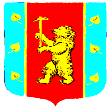 Администрация  муниципального образования Кузнечнинское городское поселение муниципального образования Приозерский муниципальный район Ленинградской областиПОСТАНОВЛЕНИЕот   « 05 »  августа  2020  года  №  106.В соответствии с Областным законом Ленинградской области от 13.07.2020 года № 79-оз «О внесении изменений в областной закон «О правовом регулировании муниципальной службы в Ленинградской области» и областной закон «Об отдельных вопросах реализации законодательства в сфере противодействия коррупции гражданами, претендующими на замещение должности главы местной администрации по контракту, муниципальной должности, а также лицами, замещающими указанные должности», для приведения в соответствие с законодательством нормативно-правовых актов, администрация муниципального образования Кузнечнинское городское поселение МО Приозерский муниципальный район Ленинградской области ПОСТАНОВЛЯЕТ:1. Отменить постановление администрации от 06.02.2018г. № 13 «О порядке получения муниципальными служащими администрации муниципального образования Кузнечнинское городское поселение МО Приозерский муниципальный район Ленинградской области разрешения на участие в управлении некоммерческими организациями».2. Опубликовать настоящее постановление на сайте сетевого издания СМИ – Ленинградское областное информационное агентство (ЛЕНОБЛИНФОРМ) www.lenoblinform.ru и на официальном сайте администрации МО Кузнечнинское городское поселение МО Приозерский муниципальный район Ленинградской области www. kuznechnoe.lenobl.ru.3. Контроль за исполнением настоящего Постановления оставляю за собой.Глава администрации                                                       Н.Н.Станововаисп. Гусева И.В.разослано: дело-2 , Гусева-2Об отмене постановления администрации  муниципального образования Кузнечнинское городское поселение № 13 от 06.02.2018г. 